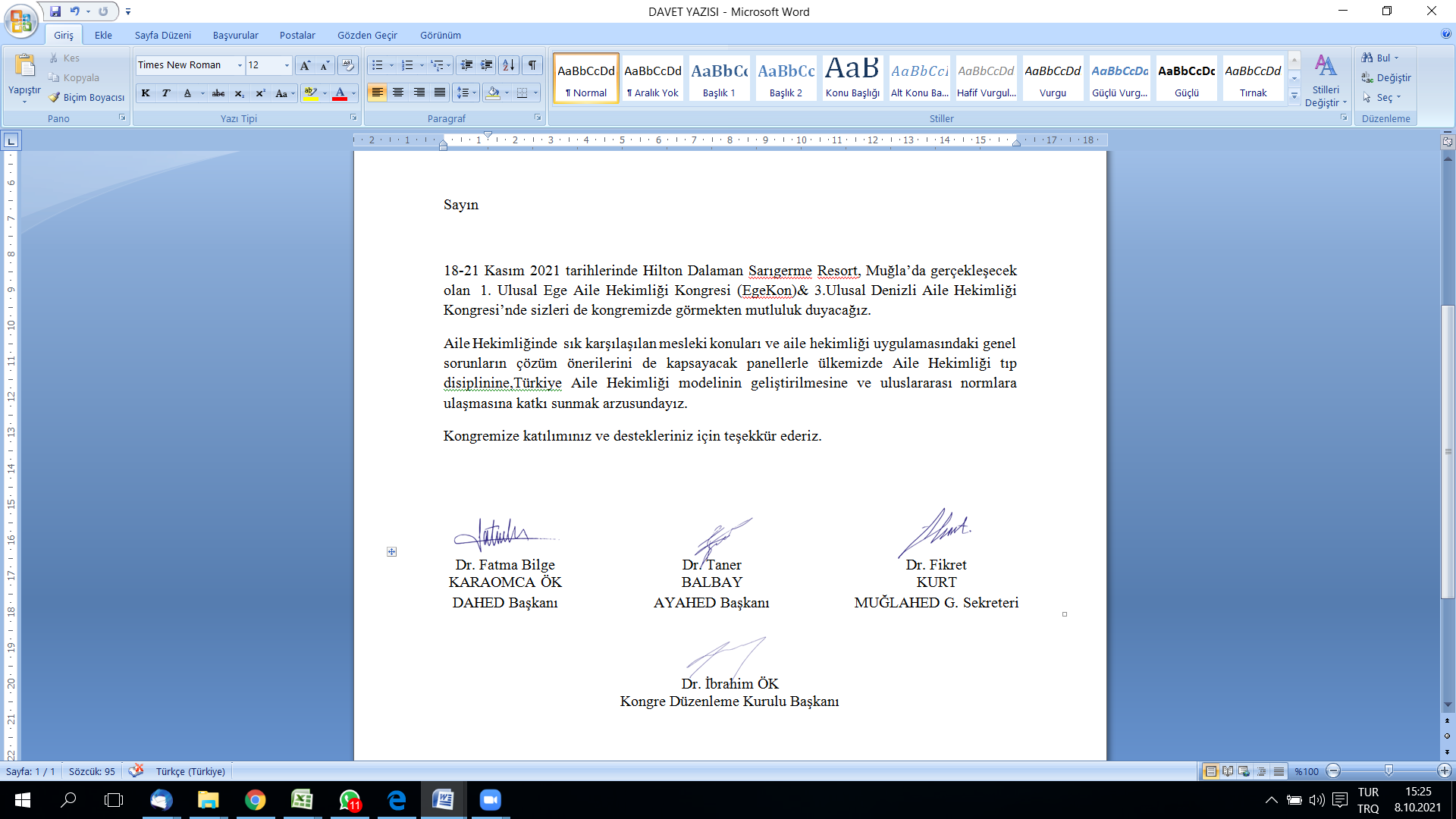 …………..